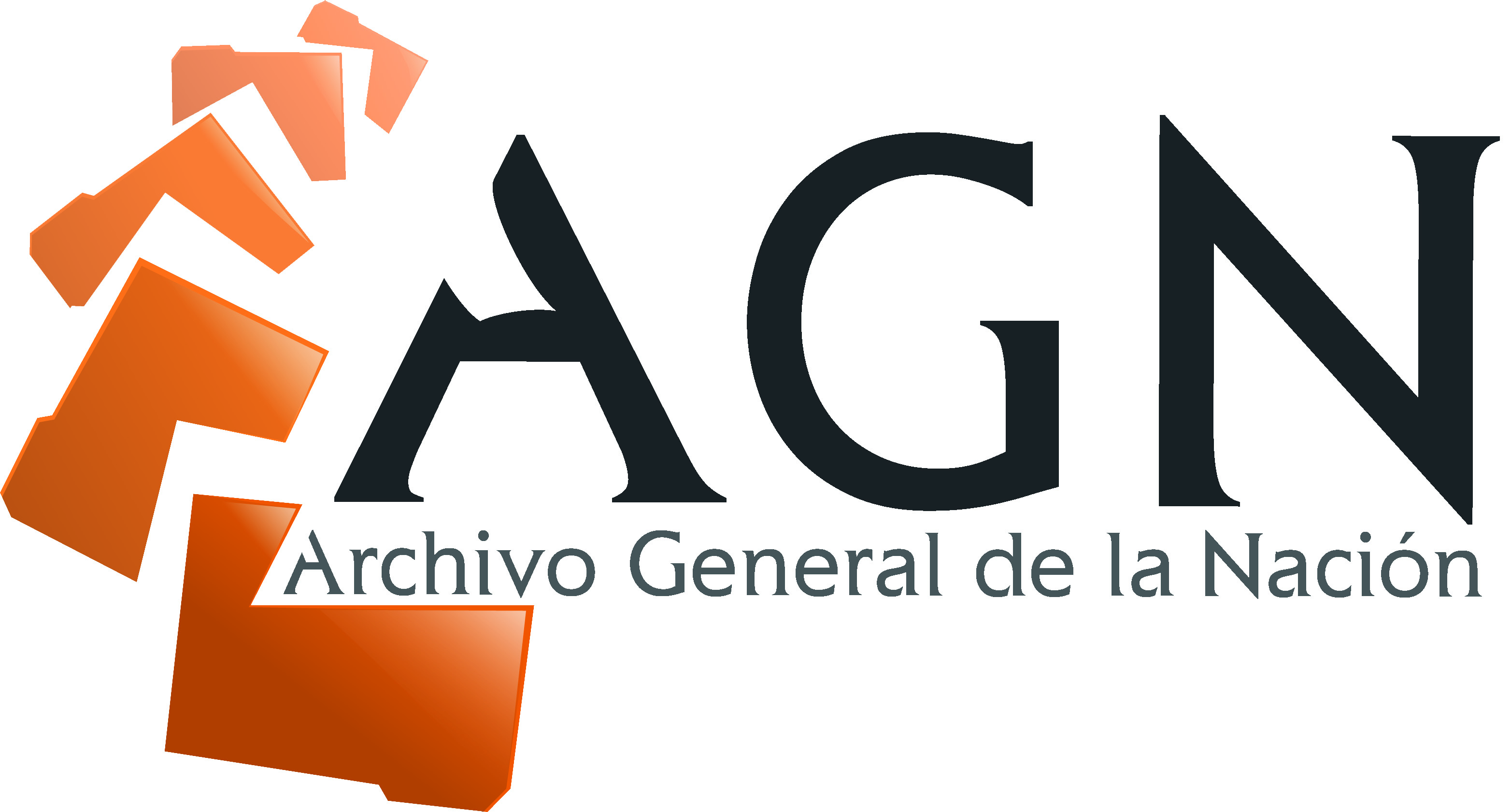 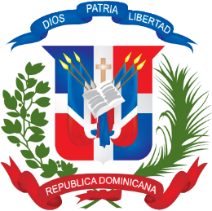 No. Solicitud: 52747-54009Objeto de la compra: ADQUISICIÓN DE CAJAS NORMALIZADAS CON PH NEUTRO PARA USO DE ESTE ARCHIVO GENERAL DE LA NACIÓN.Rubro: Cajas, bolsas y sacos para empaquetado Planificada:                                         DetallePlan de Entrega EstimadoResponsable de la Unidad Operativa de Compras y ContratacionesÍtemCódigoCuenta presupuestariaDescripciónDescripciónUnidad de MedidaCantidad SolicitadaPrecio Unitario estimadoMonto1241215032.3.3.2.01CAJAS TIPO GAVETA (PH NEUTRO)CAJAS TIPO GAVETA (PH NEUTRO)UD700500.00350,000TotalRD$350,000.00ÍtemDirección de entregaCantidad requeridaFecha necesidad   1